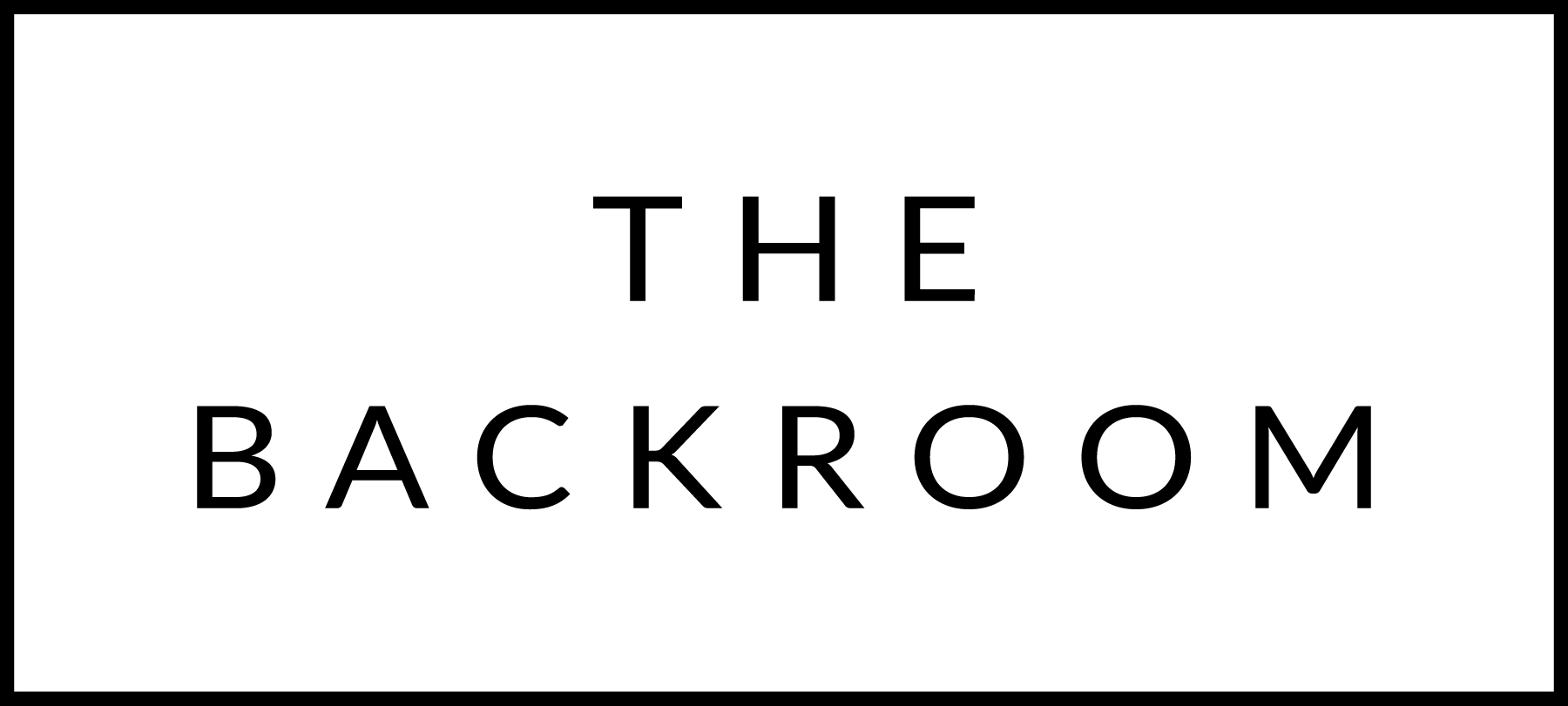 December14th, 2015Liquid Art Holiday Party!!!COCKTAIL HOUR SNACKSBeer & Cheddar FondueGherkins, Pickled Onions, Roasted Broccoli, Summer SausageTO STARTButternut & Hubbard Squash SoupSpicy SeedsPASTA
Chitarra & Lamb RaguYogurt, HerbsTHE MAIN EVENTRoasted Pork TenderloinCreamy Polenta, Quince & Smoked Maple GlazeFOR THE TABLE
Cider Jelly Glazed Brussels SproutsDESSERTChocolate-Hazelnut CakeEarl Grey Ice Cream